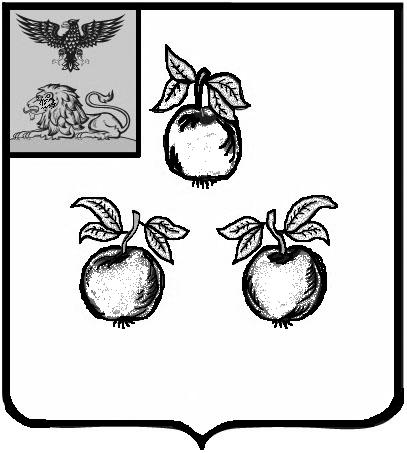 БЕЛГОРОДСКАЯ ОБЛАСТЬАДМИНИСТРАЦИЯ МУНИЦИПАЛЬНОГО РАЙОНА«КОРОЧАНСКИЙ РАЙОН» ПОСТАНОВЛЕНИЕКороча29 апреля .                                                                                                        № 230 О льготах населению районана   проезд   автомобильнымтранспортом на пригородныхмаршрутах к дачным и садово-огородным участкам в выходные и праздничные дниВо исполнение постановления Правительства Белгородской области
от 23 декабря 2019 года № 557-пп «О реализации трехстороннего соглашения между Правительством Белгородской области, областным объединением организаций профсоюзов и региональным объединением работодателей на 2020-2022 годы», постановления Правительства Белгородской области 
от 30 марта 2020 года № 119-пп «О льготах населению области на проезд автомобильным транспортом на пригородных маршрутах к дачным и садово-огородным участкам в выходные и праздничные дни», в целях социальной защиты населения и содействия дальнейшему развитию личного садоводства и огородничества в районе, администрация муниципального района «Корочанский район» п о с т а н о в л я е т:1.	Установить с 01 мая по 25 октября 2020 года льготный тариф на проезд жителей Корочанского района на маршрутах к дачным и садово-огородным участкам в выходные и праздничные  дни в автобусах пригородных маршрутов - в размере  50 процентов от действующего тарифа.2.	Утвердить перечень пригородных автобусных маршрутов к дачным и садово-огородным участкам, по которым будут организованы перевозки по льготному тарифу, установленному в пункте 1 настоящего постановления, и количество автобусов, работающих на них (прилагается).3.	Определить с 01 мая по 25 октября 2019 года (по согласованию) общество с ограниченной ответственностью «Корочанское ПАТП» (Мясников С.Н.) перевозчиком, осуществляющим обслуживание данных маршрутов в выходные и праздничные дни по льготному тарифу, установленному в пункте 1 настоящего постановления.4.	Рекомендовать перевозчику, заключившему контракт с администрацией муниципального района «Корочанский район»:4.1.	Проезд пассажиров в пригородных автобусах на маршрутах к дачным и садово-огородным участкам в выходные и праздничные дни осуществлять по разовым льготным проездным билетам и единым социальным проездным билетам.4.2.	Стоимость разового льготного проездного билета установить исходя из расстояния поездки пассажира, тарифа, определяемого в соответствии с пунктом 1 настоящего постановления.4.3.	При установлении стоимости проездного билета округление производить до размера, кратного 50 копейкам (до 25 копеек отбрасывается, 
25 копеек и выше округлять до 50 копеек).4.4.	Оформить на маршрут соответствующую документацию.4.5.	Обеспечить контроль за качеством и безопасностью осуществляемых перевозок.4.6.	Довести до сведения населения график движения автобусов.4.7.	Ежемесячно до 5 числа месяца, следующего за отчетным, представлять управлению по строительству, транспорту, связи и жилищно-коммунальному хозяйству администрации района реестр с приложением счета на оплату выпадающих доходов от льготного проезда. 5.	Управлению по строительству, транспорту, связи и жилищно-коммунальному хозяйству администрации района (Агаркова В.А.):5.1.	Осуществлять сбор, анализ, проверку и обобщение ежемесячно предоставляемых перевозчиком сведений о доходах, поступающих от проезда пассажиров по разовым льготным проездным билетам в автобусах на пригородных маршрутах к дачным и садово-огородным участкам в выходные и праздничные дни.5.2.	Ежемесячно до 10 числа месяца, следующего за отчетным, представлять управлению автомобильных дорог общего пользования и транспорта области реестр и счет перевозчика на оплату выпадающих доходов от льготного проезда.6.	Возмещение затрат перевозчикам при перевозке пассажиров по единым социальным проездным билетам осуществляется в соответствии с постановлением Правительства Белгородской области от 19 января 2009 года 
№ 7-пп «О введении на территории Белгородской области единого социального проездного билета».7.	Признать утратившим силу постановление администрации муниципального района «Корочанский район» от 9 апреля 2019 года № 170 
«О льготах населению района на проезд автомобильным транспортом на пригородных маршрутах к дачным и садово-огородным участкам в выходные и праздничные дни».8.	Директору МКУ «Административно-хозяйственный центр» 
Кладиенко Е.А. обеспечить опубликование настоящего постановления в газете «Ясный ключ» и на официальном сайте органов местного самоуправления муниципального района «Корочанский район» в информационно-коммуникационной сети общего пользования.9.	Контроль за исполнением настоящего постановления возложить на заместителя главы администрации района по строительству, транспорту, связи и жилищно-коммунальному хозяйству Мозгового Д.Н.Глава администрацииКорочанского района				                               Н.В. НестеровУтвержденпостановлением администрациимуниципального района«Корочанский район»от « 29 » апреля .№ 230ПЕРЕЧЕНЬпригородных автобусных маршрутов к дачным и садово-огородным участкам, по которымбудут организованы перевозки по льготному тарифу НаименованиемаршрутаПротяженность,км Маркаавтобуса Кол-воместКол-ворейсов в деньКороча - Дачи -Короткое17,0ПАЗ32054256(в выходныеи праздничные дни)АЗС - АС - Казанка22,6ПАЗ320542512(в выходныеи праздничные дни)